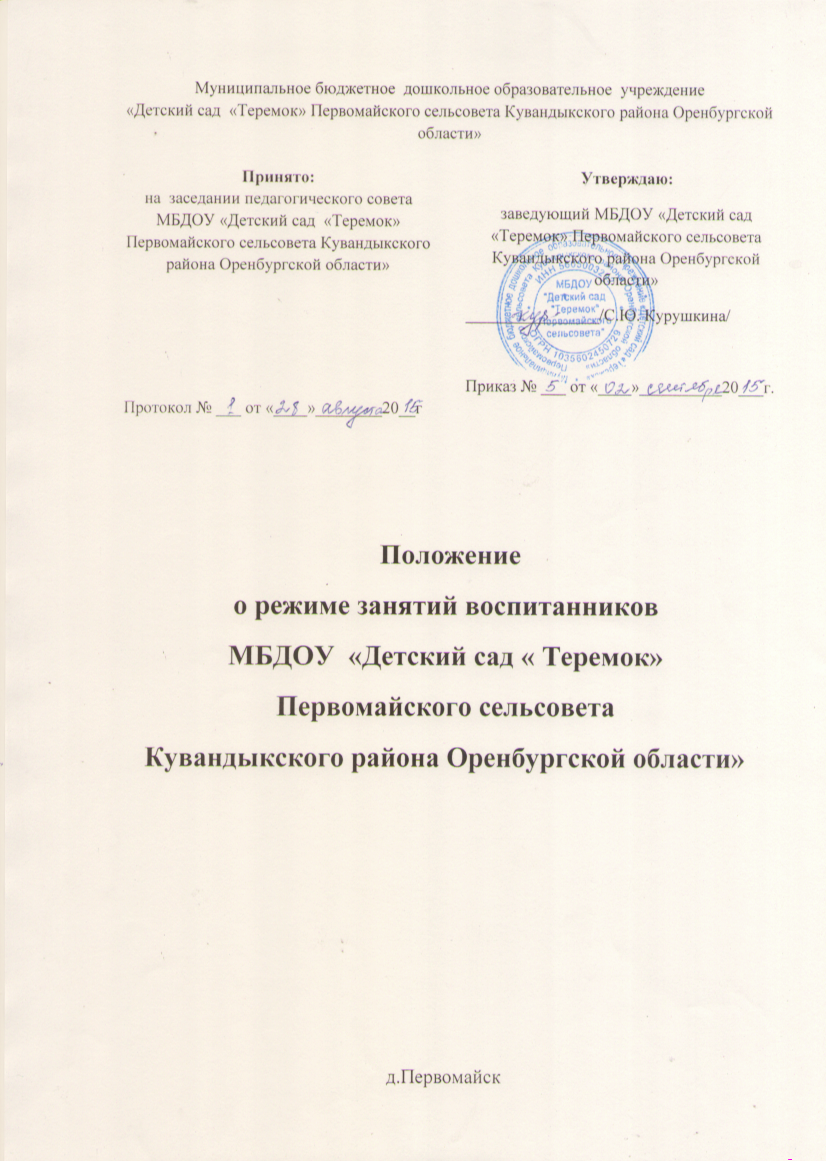 1. Режим занятий воспитанников муниципального бюджетного дошкольного образовательного учреждения  «Детский сад «Теремок» Первомайского сельсовета Кувандыкского района Оренбургской области» ( Далее –Учреждение) разработан в соответствии с федеральным законом от 29 декабря 2012г.  № 273-ФЗ « Об образовании в Российской Федерации», Постановлением Главного санитарного врача РФ от 15.05.2013г. № 26 « Об утверждении СанПиН 2.4.1.3049-13 « Санитарно-эпидемиологические требования к устройству , содержанию и организации режима работы дошкольных образовательных организаций», изменением в Сан-ПиН 2.4.1.3049-13 "Санитарно - эпидемиологические требования к устройству, содержанию и организации режима работы дошкольных образовательных организаций", утвержденным постановлением Главного государственного врача от 27.08.2015 № 41;-  п. 9, 22 ст. 2, Федерального закона «Об образовании в Российской Федерации» от 29.12.2012 № 273-ФЗ; Уставом Учреждения.   2.  Режим занятий воспитанников регулирует основные вопросы организации и осуществления образовательной деятельности в Учреждении и содержит информацию о режиме работы, о режиме пребывания детей и организации образовательной работы в Учреждении.  3. Режим работы Учреждения : пятидневная рабочая неделя с двумя выходными и праздничными днями, установленные законодательством Российской Федерации.Группа общеразвивающей направленности функционирует в  режиме  9-часового пребывания, с 8.00 ч.-17.00ч.Продолжительность учебного года с 1 сентября предыдущего года по 31 мая последующего года.4.  Максимальная продолжительность непрерывного бодрствования детей 3-7 лет составляет 5,5-6 часов, до 3 лет – в соответствии с медицинскими рекомендациями. Ежедневная продолжительность прогулок воспитанников составляет не менее 3 - 4 часов.  Прогулку организуют 2 раза в день: в первую половину дня – до обеда и во вторую половину дня – перед уходом детей домой.Для детей от 1,5 до 3 лет дневной сон организуют однократно продолжительностью не менее 3 часов. Общая продолжительность дневного сна детей дошкольного возраста 2-2,5 часа. Самостоятельная деятельность детей 3-7 лет (игры, подготовка к занятиям, личная гигиена занимает в режиме дня не менее 3-4 часов. Организованная деятельность, осуществляемая в ходе режимных моментов (организация питания, сна), преимущественно направлена на охрану здоровья ребенка, физическое и социально-личностное развитие.5. Организация образовательного процесса в ДОУ осуществляется в соответствии с  образовательной программой дошкольного образования МБДОУ «Детский сад « Теремок» Первомайского сельсовета  и с расписанием занятий. Расписание занятий является неотъемлемой частью режима воспитанников, разрабатывается и утверждается на каждый учебный год. Для детей раннего возраста от 1,5 до 3 лет длительностью непрерывной непосредственной деятельности  не должна превышать 10 мин. Допускается осуществлять образовательную деятельность в первую и во вторую половину дня (по 8-10 минут). Допускается осуществлять образовательную деятельность на игровой площадке во время прогулки. Количество и продолжительность  образовательной деятельности устанавливаются в соответствии с СанПиН 2.4.1.3049-13:  для детей 3-4 лет – не более 15 минут;для детей 4-5 лет – не более 20 минут; для детей 5-6 лет – не более 25 минут;для детей 6-7 лет – не более 30 минут;  6.  Максимально допустимый объём образовательной нагрузки в первой половине дня в младшей и средней группах не превышает 30 и 40 минут соответственно, а в старшей и подготовительной – 45 минут и 1,5 часа соответственно. В  середине времени, отведенного на непрерывную образовательную деятельность, проводятся физкультурные минутки. Перерывы между периодами непрерывной образовательной деятельности – не менее 10 минут.   7.  Образовательная деятельность с детьми старшего дошкольного возраста осуществляется и во вторую половину дня после дневного сна. Ее продолжительность составляет не более 25-30 минут в день. В середине  образовательной деятельности статистического характера проводятся физкультурные минутки.   8. Образовательная деятельность, требующая повышенной познавательной активности и умственного напряжения детей, организуется в первую половину дня. Для профилактики утомления детей проводятся физкультурные, музыкальные занятия и т.д.   9.   Физическое воспитание детей направлено на улучшение здоровья и физического развития, расширение функциональных возможностей детского организма, формирование двигательных навыков и двигательных качеств. Двигательный режим, физические упражнения и закаливающие мероприятия осуществляются с учетом здоровья, возраста детей и времени года. Используются  формы двигательной деятельности такие как : утренняя гимнастика, занятия физической культурой в помещении и на воздухе, физкультурные минутки, подвижные игры, спортивные упражнения, ритмическая  гимнастика и другие.     С детьми третьего года жизни   занятия по физическому развитию основной образовательной программы дошкольного образования осуществляют  3 раза в неделю . С детьми дошкольного возраста физкультурные занятия организуются 3 раза в неделю. Для детей 3-5 лет занятия проводятся в групповых помещениях или музыкально- физкультурном зале. Для детей 5-7 лет занятия организуются не менее 3 раз в неделю: 2 раза в неделю  в помещении и один раз в неделю на воздухе.   Длительность занятий по физическому развитию зависит от возраста детей и составляет:в  младшей группе-15 мин;в средней группе - 20 мин;в старшей группе – 25 мин;в подготовительной группе -30 мин.   Один раз в неделю для детей 5 - 7 лет  организовываются занятия по физическому развитию детей на открытом воздухе. Их проводят только при отсутствии у детей медицинских противопоказаний и наличии у детей спортивной одежды, соответствующей погодным условиям.  В теплое время года при благоприятных метеорологических условиях  образовательная деятельность по физическому развитию организуется на открытом воздухе.  10. Режим занятий воспитанников Учреждения обязателен для исполнения всеми участниками образовательного процесса.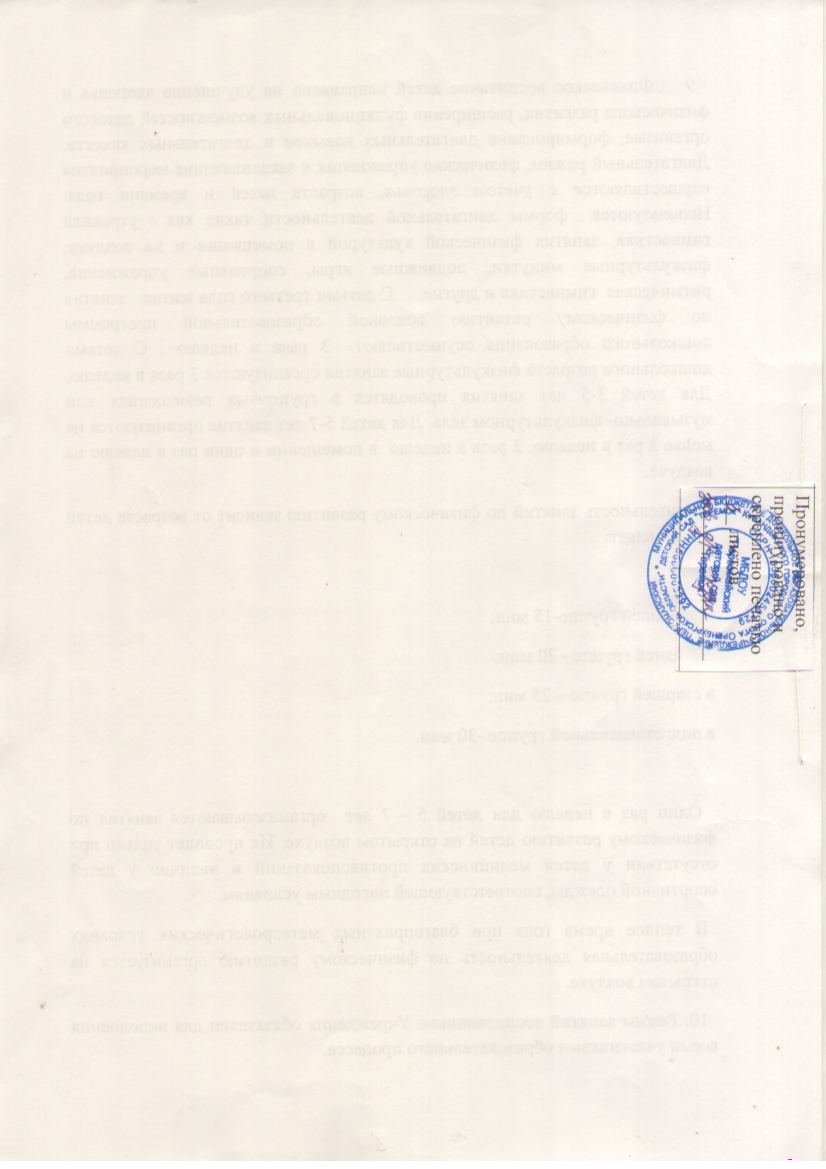 